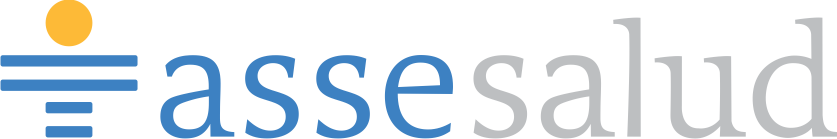 RAP ASSE SORIANOVarela 325									                           4532 9910							administración.rapsoriano@asse.com.uy                                         RAP ASSE SORIANOU.E. 083                                                   PLIEGO DE CONDICIONESCompra Directa Nº 09/2018APERTURA: 19/09/2018  HORA: 10:00 Hs.LA RED DE ATENCION PRIMARIA  LLAMA A COMPRA DIRECTA DE: SILLAS  FIJAS, LAVABLES  EN  BASE  PATIN ,  COLOR  NEGRO. CANTIDAD : 20 SILLAS COLOR NEGROPRESENTACIÓN  DE LA OFERTA:   Será de cargo del proveedor el envío  de las adquisiciones de la futura compra.DE LA ADJUDICACION: La adjudicación se realizará según precio-calidad que cumpla con las características solicitadas.Cotizar precios unitarios más impuestos. LA COMPRA SE REALIZARA POR  APERTURA ELECTRONICA. SE DEBEN CARGAR LAS COTIZACIONES EN LA PAGINA WEB DE COMPRAS ESTATALES . NO SE TENDRAN EN CUENTA OFERTAS  RECIBIDAS POR  OTRO  MEDIO.Las cotizaciones se recibirán hasta el día 19/09/2018,  a las 10:00  hs, FORMA DE PAGO: Forma de pago, mediante SIIF. Plazo estimado de pago a los 60 (sesenta) días del cierre del mes al cual pertenece la factura.- La RAP  se reserva el derecho de anular total o parcialmente el llamado según se estime conveniente para los intereses de la Administración en cualquier etapa del procedimiento.  LA ADMINISTRACION SE RESERVA EL DERECHO DE VARIAR LAS CANTIDADES DE ACUERDO A LO ESTABLECIDO EN EL ARTICULO 63 DEL TOCAF.                                                 RIGEN PARA ESTE LLAMADO :	el decreto 150/012 de 11 de mayo de 2012 (TOCAF 2012) 	el Decreto /53/993 de 28 de enero de 1993 (Pliego único de Bases y Condiciones Generales en  todo lo que no hubiera sido modificado por el TOCAF 2012	las disposiciones del presente Pliego ParticularLO0S PROVEEDORES DEBERAN ESTAR INSCRIPTOS EM EL R.U.P.E.                                         ANEXO 1 LISTADO DE ITEMSItems, exigencias,especificaciones,Cantidades.Precio s/impPrecio c/imp.SILLAS FIJAS , LAVABLES , EN BSE PATIN, COLOR NEGRO20